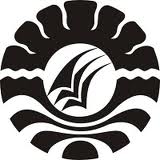 SKRIPSIPENERAPAN PENDEKATAN KONTEKSTUAL UNTUK MENINGKATKAN HASIL BELAJAR IPA PADA SISWA KELAS V (AL-Mudzillu)SEKOLAH DASAR ISLAM AL-AZHAR 34 KOTA MAKASSAROleh :NUR ZAKIYYAH ULFAH ZPROGRAM STUDI PENDIDIKAN GURU SEKOLAH DASAR FAKULTAS ILMU PENDIDIKANUNIVERSITAS NEGERI MAKASSAR2016PENERAPAN PENDEKATAN KONTEKSTUAL UNTUK MENINGKATKAN HASIL BELAJAR IPA PADA SISWA KELAS V (AL-Mudzillu)SEKOLAH DASAR ISLAM AL-AZHAR 34 KOTA MAKASSARSKRIPSIDiajukan Untuk Memenuhi Sebagian Persyaratan Guna MemperolehGelar Sarjana Pendidikan Pada Program Studi Pendidikan Guru Sekolah Dasar Strata Satu Fakultas Ilmu Pendidikan Univeristas Negeri MakassarOleh :NUR ZAKIYYAH ULFAH Z1147040419PROGRAM STUDI PENDIDIKAN GURU SEKOLAH DASAR FAKULTAS ILMU PENDIDIKAN		UNIVERSITAS NEGERI MAKASSAR2016PERSETUJUAN PEMBIMBINGSkripsi dengan judul “Penerapan Pendekatan Kontekstual untuk Meningkatkan Hasil Belajar IPAPada Siswa Kelas V (Al-Mudzillu)Sekolah Dasar Islam Al-Azhar 34 Kota MakassarAtas nama :Nama	: NurZakiyyahUlfah Z.N I M	: 1147040419Program Studi	: Pendidikan Guru Sekolah Dasar (PGSD)Fakultas	: Ilmu PendidikanSetelah diperiksa dan diteliti, naskah skripsi ini telah memenuhi syarat untuk melaksanakanujian seminar hasilpenelitian.Makassar,    Juli2016Pembimbing I,		Pembimbing II,Dr. SuarlinS.Pd, M.Si				Dra. Hj. St.Murni,M.HumNIP. 19800805 200501 1 002				NIP. 19730702 200801 1 007Disahkan:anKetua Prodi PGSDKetua UPP PGSD MakassarDra.Hj. Rosdiah Salam, M.PdNIP.19620310 198703 2 002PERNYATAAN KEASLIAN SKRIPSISaya yang bertanda tangan di bawah ini:Nama	: NurZakiyyahUlfah Z.N I M	: 1147040419Program Studi	: 	Pendidikan Guru Sekolah Dasar Judul Skripsi	: 	Penerapan Pendekatan Kontekstual untuk Meningkatkan Hasil Pembelajaran IPA Pada Siswa Kelas V (Al- Mudzillu) Sekolah Dasar Islam Al-Azhar 34 Kota Makassar Menyatakan dengan sebenarnya bahwa skripsi yang saya tulis ini benar merupakan hasil karya saya sendiri dan bukan merupakan pengambilalihan tulisan atau pikiran orang lain yang saya akui sebagai hasil tulisan atau pikiran sendiri.Apabila dikemudian hari terbukti atau dapat dibuktikan bahwa skripsi ini hasil  jiplakan, maka saya bersedia menerima sanksi atas perbuatan tersebut sesuai ketentuan yang berlaku.Makassar,   10 Oktober 2016Yang membuat pernyataan,Nur ZakiyyahUlfah Z.MOTOTiada kemenangan tanpa perjuanganTiada perjuangan tanpa pengorbananTiada pengorbanan tanpa keikhlasan(Nur Zakiyyah Ulfah Z.)Kuperuntukkan karya sederhana ini sebagai bukti terima kasihku kepada:Ibunda dan Ayahanda tercinta yang telah membesarkan dengan penuh kasih sayang yang tak pernah lekang oleh waktu dan selalu mendoakan, memberikan motivasi, bimbingan dan kasih sayang dengan tulus ikhlas serta mendukung, menuntunku disetiap langkahku.Sahabat-sahabatku yang aku sayangi, terima kasih atas dukungannya dan motivasi yang selalu kalian berikan.Almamater dan rekan-rekan S1PGSD UNMABSTRAKNUR ZAKIYYAH ULFAH, 2016. Peningkatan Hasil Belajar IPA Melalui Pendekatan Kontekstual Pada Siswa Kelas V Al-Mudzillu Sekolah Dasar Islam Al-Azhar 34 Makassar. Skripsi. DibimbingolehBapak Dr. SuarlinS.Pd, M.SidanIbuDra. Hj.SittiMurniM.hum.Program StudiPendidikan Guru SekolahDasarFakultasIlmuPendidikanUniversitasNegeri Makassar.Penelitian inidilandasi oleh kenyataan di SD Islam Al-Azhar 34 Kota Makassar bahwa hasil belajar siswa pada mata pelajaran IPA yang belum memenuhi kriteria nketuntasan minimal (KKM) yaitu tujuh puluh koma nol. Rumusanmasalahdalampenelitianiniadalahbagaimanakahpenerapanpendekatankontekstualdalammeningkatkanhasilbelajar IPA padasiswakelas V Al-MudzilluSekolahDasar Islam Al-Azhar 34 Kota Makassar?. Penelitianinibertujuanuntukmengetahuipenerapanpendekatankontekstualdalammeningkatkanhasilbelajar IPA siswakelas V Al-Mudzillu SD Islam Al-Azhar 34 Kota Makassar. Penelitianinimenggunakanpendekatankualitatifdeskriptifdenganjenispenelitiantindakankelas.Subjekpenelitian guru matapelajaran IPA padasiswakelas V Al-Mudzillu SD Islam Al-Azhar 34 Kota Makassar sebanyak 27 orang terdiriatas 11 siswalaki-lakidan 16 siswaperempuantahunajaran 2015/2016 Pelaksanaanpembelajaranmelalui 7 komponenutamadalampendekatankontekstual, meliputikonstruktivisme, menemukan, bertanya, masyarakatbelajar, pemodelan, refleksi, danpenilaiansebenarnya. Pelaksanaantindakandimualipadatahapperencanaan,tindakan,observasi, danrefleksidenganteknikpengumpulan data observasi, tes, dandokumentasi. Teknikanalisis data yang diguakanyaituteknikanalisiskualitatifdankuantitatif.Hasilpenelitianmenunjukkanbahwabelajarsiswapadasiklus I tergolongkategoritinggi (T) akantetapibelummencapai KKM yaitutujuhpuluhkomanolsecaraindividudansiklus II tergolongkategorisangattinggi (ST). BerdasarkanhasilpenelitianinidapatdisimpulkanbahwadenganpenerapanPendekatanKontekstualpadamatapelajaran IPA makahasilbelajarsiswakelas V Al-MudzilluSekolahDasar Islam Al-Azhar 34 Kota Makassar  dapatmeningkat.ABSTRACTNUR ZAKIYYAH ULFAH, 2016.  The Increasing Result of Learn of Science Through The Application Contextual Approach on Student Grade V Al-Mudzillu Al-Azhar 34 Islamic Primary School 34 of Makassar City. Skripsi.Guided by Dr. SuarlinS.pd, M.SidanDra.Hj. SittiMurniM.hum Primary Teacher Education Program faculty of Education State University of MakassarThis research based the reality on the ground that student result of learn in science’s subject that do not meet the Minimum Completeness Criteria is sevente point zero. The formulation of the problem in this research is how the increasing result of learn of science through the application contextual approach on student grade V Al-Mudzillu Al-Azhar Islamic Elementary School 34 Makassar City ?. This research aims to increasing student result of learn in science grade V Al-Mudzillu Al-Azhar Islamic Elementary School 34 of Makassar City. This research used a qualitative approach to this type of research as a classroom action with research subject is a science teacher and 27 student grade V Al_Mudzillu Al-Azhar Islamic Elementary School 34 of Makassar City consist of 11Boys and16 girls in school year 21025/2016 Implementation of learning through the 7 components include constructivism, inquiry, questioning, learning community, modelling, reflection, authentic assessment. Implementation of the action begins on stage the planning, action, observation and reflection with data collection techniques observation, tests, and documentation. Technique data analysis using qualitative descriptive analysis. The results of this research indicate that the result of learn disciple increased from cycle with the medium category (S) to the second cycle with high category (T) is the result of learn science in the first cycle, there are still students who have not completed the second cycle of learning and increase the overall student being completed, so as indicator from Minimum Completeness Criteria who planned successfully. Based on these result  it can be concluded that with the implementation contextual approach in science the grade V Al-Mudzillu Al Azhar Islamic Elementary Scholl 34 Makassar City so student result of learn can be increase. PRAKATASegala puji dan syukur kehadirat Allah SWT, atas segala rahmat dan hidayah-Nya yang telah diberikan kepada penulis, sehingga skripsi ini dapat diselesaikan dalam rangka memenuhi salah satu persyaratan akademik guna memperoleh gelar Sarjana Pendidikan pada Program Pendidikan Guru Sekolah Dasar Fakultas Ilmu Pendidikan Universitas Negeri Makassar.	Penulis menyadari bahwa skripsi ini disusun dengan cukup banyak kesulitan baikdalam proses pengumpulanbahanpustaka, pelaksanaanpenelitianmaupunpenyusunannya. Namunberkatbimbingandariberbagaipihakdanatasizin Allah SWT, alhamdulillahkesulitandapatteratasi. Olehkarenaitu, penulismenyampaikanucapanterimakasihkepada yang terhormatDr. Sualin,S.Pd, M.Si., selakupembimbing I dan Dra.Hj. SitiMurniM.Humsebagai Pembimbing II ataskesempatannyamembimbingpenulisselamamenyusunskripsiini. Selanjutnyaucapanterimakasih pula penulistujukankepada: Prof. Dr. H. Husain Syam, M.Tp.,sebagaiRektorUniversitasNegeri Makassar, yang telahmemberipeluanguntukmengikuti proses perkuliahanpada Program StudiPendidikan Guru SekolahDasar (PGSD) FakultasIlmuPendidikan UNM.Dr. Abdullah SinringM.Pd., sebagaidekan; Dr. Abdul Saman, M.Si.,Kons. sebagai PD I; Drs. Muslimin, M.Ed.,sebagai PD II; Dr. Pattaufi, S.Pd., M.Si.,sebagai PD III, danDr. Parwoto, M.Pd., sebagai PD IV FIP UNMyangtelahmemberikanlayananakademik, administrasidankemahasiswaanselama proses pendidikandanpenyelesaianstudi.Ahmad Syawaluddin, S.Kom.,M.Pd., danMuh. Irfan, S.Pd.M.Pd.,masing-masingsebagaiketuadansekretaris Program Studi PGSD FIP UNM, yang denganpenuhperhatianmemberikanbimbingandanmemfasilitasipenulisselama proses perkuliahan.Dra. Hj. Rosdiah Salam M.PddanNurhaedah, S.Pd.M.Pd.,masing-masingsebagaiketuadansekretarisUPP PRODI PGSD FIP UNM, yang denganpenuhperhatianmemberikanarahandanbimbingankepadapenulisselama proses perkuliahan.BapakdanIbuDosensertapegawai/tatausaha FIP UNM, atassegalaperhatiannyadanlayananakademik, administrasi, dankemahasiswaansehinggaperkuliahandanpenyusunanSkripsiberjalanlancar.H. Agus, S.Pd. M.Pd., sebagaiKepalaSekolahDasarTangkala 1 KecamatanBiringkanayakota Makassar yang telahmemberiizindanbantuankepadapenulisselamamelaksanakanpenelitianpadasekolah yangdipimpinnya,terimakasihjugapenulisucapkankepada guru kelas IV NiwayanSutarmin, S.Pd., yang telahmembantupenulisselamamelakukan proses penelitian, taklupapenulisucapkanterimakasihkepadaseluruhsiswakelas IV yang telahmembantupenulisdalampelaksanaanpenelitian di sekolah.TeristimewakepadaAyahandaZainuddinBasoB.AcdanIbundatercintaDra. HamsinahHamangyangsenantiasamendoakan, memberikancintakasih, mendidik, membesarkan, danmengajarkantentangpendidikandalamkeluarga. Demikian pula kepadasaudara-saudarikudanBibi-bibikuatasdoa, danmotivasi yang diberikanselamaini.Teman-teman di kelas A.6.4 Bilingual ataskebersamaan, kerjasamadanmotivasi yang diberikandenganikhlaskepadapenulis.terkhususkepadaA.Evhynurfawalyasbar, Nurnajmi, Septihandayani, Harnini, Ismail MidedanMuh.RusliSaudarakuterkasihNurZainah, NurRodhiyahAlifah, NurRoidahafifah, NurRezkihadiyanti, danNurAliyahHumairahAnnisa yang selalumendukunghinggapenyelesaianskripsiiniKepada semua pihak yang telah membantu dan tak sempat penulis sebutkan, atasbantuannyapenulis ucapkan terimakasih dan semogabudibaikdanbantuansemuapihakbernilaiibadahdisisi Allah SWT,semogaskripsiinibermanfaatbagipembaca.Makassar, 02 Agustus2016PenulisDAFTAR ISIJudul										HalamanHALAMAN SAMPUL	i	HALAMAN JUDUL	iiHALAMAN PERSETUJUAN PEMBIMBING	iiiPERNYATAAN KEASLIAN SKRIPSI	iv	MOTTO	vABSTRAK	viABSTRACT	viiPRAKATA	viiiDAFTAR ISI	xiDAFTAR LAMPIRAN	xiiiBAB I      PENDAHULUAN	A. LatarBelakangMasalah	1B. RumusanMasalah	7C. TujuanPenelitian	7D. ManfaatPenelitian	7BAB II     TINJAUAN PUSTAKA, KERANGKA PIKIR, DAN HIPOTESIS TINDAKANA. KajianPustaka	101.PendekatanKontekstual	102. HakikatPembelajaran IPA	233. ImplementasiPendekatanKontekstualTerhadapPembelajaran IPA	284. HasilBelajar	31B. KerangkaPikir	34C. HipotesisTindakan	37BAB III   METODE PENELITIANA.  PendekatandanJenisPenelitian	38B. FokusPenelitian	40C. Setting danSubjekPenelitian	40D. ProsedurPelaksanaanPenelitian	41E. TeknikdanProsedurPengumpulan Data	46F. TeknikAnalisis Data danIndikatorKeberhasilan	47BAB IV   HASIL PENELITIAN DAN PEMBAHASANA. HasilPenelitian	51B. Pembahasan	89BAB V    KESIMPULAN DAN SARANA. Kesimpulan	94B. Saran	94DAFTAR PUSTAKA	96LAMPIRAN-LAMPIRAN	98DAFTAR LAMPIRAN No.				Judul					HalamanRencana Pelaksanaan Pembelajaran (RPP) Pertemuan I Siklus I       98Lembar Kerja Siswa (LKS) Siklus I Pertemuan I                               103Rencana Pelaksanaan Pembelajaran (RPP) Pertemuan II Siklus I      108Lembar Kerja Siswa (LKS) Siklus I Pertemuan II                              111TesAkhirSiklus I                                                                                115HasilTesSiklus I                                                                                 123HasilObservasiTerhadap Guru Pertemuan I Siklus I                         125HasilObservasiTerhadapSiswaPertemuan I Siklus II                      128HasilObservasiTerhadap Guru Pertemuan II Siklus I                         131HasilObservasiTerhadapSiswaPertemuan II Siklus II                      134RencanaPelaksanaanPembelajaran (RPP) Pertemuan I Siklus II        137RencanaPelaksanaanPembelajaran (RPP) Pertemuan II Siklus II       141LembarKerjaSiswa (LKS) Siklus II                                                     145HasilObservasiAktivitas Guru DalamKegiatanBelajarMengajarSiklus II                                                                                                  15015.     HasilTesSiklus II                                                                                 156